This funding plan incorporates, to the best of our understanding, the plan sponsor’s obligations and funding of the benefits provided to clergy and laity, as noted below.It is understood by the signees that defined benefit plan liabilities [Pre-82 Plan, Ministerial Pension Plan (MPP) and Clergy Retirement Security Program Defined Benefit (CRSP DB) and other sponsored defined benefit plans] continue until the last benefit is paid to participants and their surviving spouses irrespective of the funding level of the plan. That is, even if the assets in the plan are larger than the liabilities in the plan, the plan sponsor still has a liability (obligation) and potential future contribution due to the plan.Benefit Obligations SummaryPlan Contributions for 2019Ongoing Funding ContributionsAccounts	Wespath Accounts	Market Value	Market Value	A portion of this account has been designated as plan assets.  The allocated amounts will be shown separately on the Allocation screen and will not be included in the Market Value for this account.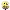 Incoming MoneyOther SourcesDirect BillingParticipant ContributionsRefer to the following '"Allocate Funding Sources" pages for actual amounts allocated from the above funding sources.Clergy Retirement Security Program (CRSP)Plan Overview: The Clergy Retirement Security Program (CRSP) is an Internal Revenue Code section 403(b) retirement program providing lifetime income and account flexibility designed for those who serve as clergy of The United Methodist Church. The plan is designed to provide participants with one portion of their overall retirement benefits. CRSP replaced the Ministerial Pension Plan (MPP) effective January 1, 2007.CRSP consists of two components:· A defined benefit (DB) plan--provides a monthly benefit at retirement based upon years of credited service to the Church· A defined contribution (DC) plan--provides a retirement account balance established and funded by the annual conferencesElections and EstimatesCRSP DB Denominational Information as of 1/1/2017Key Actuarial Assumptions Used in CRSP DB Cost CalculationsCalculated values are based upon the assumptions and methods documented in the actuarial valuation report issued in September, 2017.Ministerial Pension Plan (MPP)Plan Overview: Supplement Three to the Clergy Retirement Security Program (CRSP), also known as the Ministerial Pension  Plan (MPP) provides clergy with a pension benefit for their years of ministry with The United Methodist Church from 1982 through 2006. MPP is an Internal Revenue Code section 403(b) retirement plan. MPP requires that exactly 65% of the account balance must be annuitized when it is to be distributed. The remainder may be rolled over to UMPIP, another qualified plan or an IRA, or paid in a lump sum.Elections and EstimatesMPP Denominational Annuities Information as of 1/1/2017Future MPP Denominational Annuitants Information as of 1/1/2017Key Actuarial Assumptions Used in MPP Annuities Cost CalculationsCalculated values are based upon the assumptions and methods documented in the actuarial valuation report issued in September, 2017.Pre-82 Plan (Pre-82)Plan Overview: Supplement One to the Clergy Retirement Security Program (CRSP), also known as the Pre-82 Plan, provides clergy with a pension benefit for their years of ministry with The United Methodist Church prior to 1982. The Pre-82 Plan was replaced by MPP effective January 1, 1982. If a clergyperson retires within the conference (and does not terminate), the minimum benefit payable is based on two factors: Years of service with pension credit--approved by each conference on the recommendation of the Conference Board of Pensions (CBOP) in accordance with plan provisions and The Book of Discipline.The conference pension rate (past service rate)--the dollar amount chosen by the conference as the amount payable for each approved year of service with pension credit (may change from year to year).The number of years of service with pension credit is multiplied by the PSR, and the product is the minimum annual benefit payable to those clergy eligible for Pre-82 Plan benefits.  In certain situations, the benefit received from the Pre-82 plan may vary based on the applicability of what is referred to as Defined Benefit Service Money (DBSM), which is the defined contribution feature of the Pre-1982 Plan. At the time that a participant retires, the DBSM account is converted to a life-based benefit. At that point, the clergy’s benefit is the greater of the PSR benefit or DBSM benefit. If the conference increases the PSR, the clergy’s benefit is recalculated; however the DBSM-based benefit does not change.Elections and Estimates Rationale for each changeUNY has a desire to be funded at 100% or more.  The CBOPHB believes that to achieve this, it must limit the PSAR growth to 1% for 2019.  This also coincides with active clergy salary increases of less than 2%. For funding plan purposes, however, the Board will maintain a 2% increase for planning purposes.Funding Plan Contribution Funding strategyFunding of Pre-82 benefits is available through the Pension Reserve Fund and the Retired Clergy Benefits Fund.Pre-82 Denominational information as of 1/1/2017Calculated values are based upon the assumptions and methods documented in the actuarial valuation report issued in September, 2017.Health—Active ParticipantsElections and Estimates Health—Additional Sponsored CoverageCategories of participants who are provided health benefit coverage during periods of non-employment. Without plan sponsor-funded premiums, these participants would not be provided coverage or benefits. Coverage ObligationsAnnual cost calculationThe following calculations are not a present value of future costs.Post-Retirement Medical (PRM)ValuationThe most recent actuarial valuation was provided by Towers Watson as of 12/31/2016.  Per The Book of Discipline, your next PRM biennial actuarial valuation is required as of 12/31/2018. PRM Actuarial Valuation as of 12/31/2016Elections and EstimatesDescription of Benefit Each eligible person over age 65 receives an HRA of 3.33 percent of the fully funded amount per year of service up to a maximum of 30 years.  The fully funded amount is $2,678.Funding Plan ContributionThe following calculations are not a present value of future costs.Comprehensive Protection Plan (CPP)Plan Overview: The Comprehensive Protection Plan (CPP) provides death, long-term disability and other welfare benefits for eligible clergy of The United Methodist Church and their families.  It is an Internal Revenue Code 414(e) “church plan” funded by plan sponsor insurance premiums. Generally, clergy are eligible to participate in CPP if they satisfy the eligibility requirements, including full-time appointment with plan compensation of at least 25% of the Denominational Average Compensation (DAC). Plan sponsors may elect to cover participants with three-quarter time appointments and/or to continue to cover clergy who, due to certain leaves or appointments, are not otherwise eligible to continue coverage. The CPP adoption agreement executed by the UPPER NEW YORK contains its elections to cover or not to cover categories mentioned above. Elections and Estimates Rationale for each change: This is the estimated collection for CPP based on receiving 95% of billed amount.United Methodist Personal Investment Plan (UMPIP)Plan Overview: The United Methodist Personal Investment Plan (UMPIP) is an Internal Revenue Code section 403(b) defined contribution retirement savings plan for clergy and lay employees of The United Methodist Church and affiliated organizations. Participants may make before-tax, Roth and/or after-tax contributions through payroll deductions. Participant contributions, various optional plan sponsor contributions and investment earnings comprise the individual’s retirement account balance.United Methodist Personal Investment Plan (UMPIP) LayElections and Estimates United Methodist Personal Investment Plan (UMPIP) ClergyElections and Estimates Rationale for each changeUNY is new to offering UMPIP to Clergy and overestimated the number of participants.  Our contribution estimate has been modified to reflect actual enrollment and compensation.Other Defined Contribution (DC) Obligations	Name	Estimated annual contribution	Dental Insurance	$165,500 DescriptionUNY offers basic dental insurance to active clergy and staff at no cost to the participant.  Participants can buy-up to a higher benefit and pay the difference.Rationale for each changeWe experienced a 6% increase in rates and this has caused us to increase the estimated contribution and the average future increase projection.	Name	Estimated annual contribution	Retiree Emergency Fund	$25,000 DescriptionRetiree Emergency FundDescriptionRetiree Moving ExpenseRationale for each changeBased on increasing number of retirements, this expense has and will increase over the next several years.DescriptionUMLife LTD and Death Benefit for Lay EmployeesOther Defined Benefit (DB) Obligations	Name	Estimated annual contribution	Special Grants for pension purposes	$31,134 DescriptionSpecial Grants for pension purposesRationale for each changeGrant projections adjusted for participant death and for increased mortality rate.Clergy Retirement Security Program (CRSP) DB$1,775,279 Clergy Retirement Security Program (CRSP) DC$640,886 Ministerial Pension Plan (MPP)$0 Pre-82 Plan (Pre-82)$147,704 United Methodist Personal Investment Plan (UMPIP) Lay$158,202 United Methodist Personal Investment Plan (UMPIP) Clergy$133,805 Other Defined Contribution (DC) Obligations$259,105 Other Defined Benefit (DB) Obligations$31,134 Health—Active Participants$4,422,666 Health—Additional Sponsored Coverage$151,616 Post-Retirement Medical (PRM)$1,650,000 Comprehensive Protection Plan (CPP)$422,195 Pre-82 Plan (Pre-82)$0 Post-Retirement Medical (PRM)$2,115,965 Conference Benefit Officer (or equivalent)Conference TreasurerConference Board of Pension ChairCouncil on Finance and Administration ChairVicki SwansonMary RubleeSusan Ranous04/30/2018  04/30/201805/01/201804/30/2018  04/30/201805/01/2018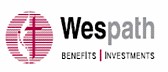 Opinion on Upper New York Conference 2019 Comprehensive Benefit Funding PlanThe funding plan meets the standards for a Pre-82 funding plan as established by Wespath Benefits and Investments and the favorable opinion requirements for a funding plan. Note: The statement above and any written opinion provided by Wespath do not imply any representation as to the ability or probability of the applicable plan sponsor to fulfill the obligations included in the funding plan.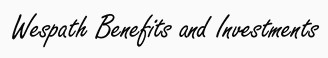 Wespath Benefits and Investments1901 W Chestnut AveGlenview, IL 60025Opinion on Upper New York Conference 2019 Comprehensive Benefit Funding PlanThe funding plan meets the standards for a Pre-82 funding plan as established by Wespath Benefits and Investments and the favorable opinion requirements for a funding plan. Note: The statement above and any written opinion provided by Wespath do not imply any representation as to the ability or probability of the applicable plan sponsor to fulfill the obligations included in the funding plan.Wespath Benefits and Investments1901 W Chestnut AveGlenview, IL 60025Opinion on Upper New York Conference 2019 Comprehensive Benefit Funding PlanThe funding plan meets the standards for a Pre-82 funding plan as established by Wespath Benefits and Investments and the favorable opinion requirements for a funding plan. Note: The statement above and any written opinion provided by Wespath do not imply any representation as to the ability or probability of the applicable plan sponsor to fulfill the obligations included in the funding plan.Wespath Benefits and Investments1901 W Chestnut AveGlenview, IL 60025Opinion on Upper New York Conference 2019 Comprehensive Benefit Funding PlanThe funding plan meets the standards for a Pre-82 funding plan as established by Wespath Benefits and Investments and the favorable opinion requirements for a funding plan. Note: The statement above and any written opinion provided by Wespath do not imply any representation as to the ability or probability of the applicable plan sponsor to fulfill the obligations included in the funding plan.Wespath Benefits and Investments1901 W Chestnut AveGlenview, IL 60025as of 12/31/2016as of 12/31/2017as of 12/31/2017DEPOSIT ACCOUNTPre-82 allocated amountPRM allocated amount$0$0$2,786,880 Investment Objective Target Allocation$2,526,186 Short-termEquity	   36.40%Fixed	 17.63% Short-term	 45.97%$2,526,186 Short-termEquity	   36.40%Fixed	 17.63% Short-term	 45.97%PENSION RESERVE FUNDPre-82 allocated amountPRM allocated amount$0$0$2,366,453 Investment Objective Target Allocation$2,500,993 Intermediate-termEquity	 65.00%Fixed 35.00% Short-term 0.00%$2,500,993 Intermediate-termEquity	 65.00%Fixed 35.00% Short-term 0.00% RETIRED CLERGY BENEFITS FUND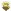 Pre-82 allocated amountPRM allocated amount$5,000,000$0$17,628,312 Investment Objective Target AllocationEquityFixedShort-term$$20,796,058 Long-term64.96%34.98%0.06%UNY BENEFITS FUNDPre-82 allocated amountPRM allocated amount$0 $0 $8,773,589 Investment Objective Target AllocationEquityFixedShort-term$9,267,163 Long-term46.99%53.01%0.00%Primary SourcesEstimated amount for 2019Estimated amount for 2019Apportionments$1,280,118 Annual Apportionment x Apportionment Percentage x Expected Collection Percentage$1,280,118  100.00%  100.00%CPP Premium Holiday$422,195 Funding SourcesFunding Sources Deposit Account Pension Reserve Fund Retired Clergy Benefits Fund Uny Benefits Fund Apportionments Available Balance Available Balance$2,526,186$2,500,993$15,796,058$9,267,163$1,280,118 Total Allocated Total Allocated$333,358$147,704$2,898,365$0$1,280,118 Remaining Balance Remaining Balance$2,192,828$2,353,289$12,897,693$9,267,163$0 Plan Contributions  for 2019 CRSP DB$1,775,279$168,402 CRSP DC$640,886$46,996 MPP$0 Pre-82$147,704$147,704 UMPIP Lay$158,202$158,202 UMPIP Clergy$133,805 Dental Insurance$165,500$125,608 Retiree Emergency Fun d$25,000$25,000 Retiree Moving Expense$35,000$35,000 UMLife LTD and Death Benefit for Lay Employee$33,605$33,605s Special Grants for pensi on purposes$31,134$31,134 Health Active$4,422,666$837,913 Health Additional$151,616$151,616 Post-Retirement Medical$1,650,000$782,400 CPP$422,195 Ongoing Funding Contributions Pre-82$0 Post-Retirement Medical$2,115,965$2,115,965Funding SourcesFunding Sources Cpp Premium Holiday Direct Billing Cpp Premium Credit Participant Contributions Pre-82 Outside Assets Available Balance Available Balance$422,195$5,000,000 Total Allocated Total Allocated$0$6,553,435$273,382$0 Remaining Balance Remaining Balance$422,195$5,000,000 Plan Contributions  for 2019 CRSP DB$1,775,279$1,606,877 CRSP DC$640,886$593,890 MPP$0 Pre-82$147,704 UMPIP Lay$158,202 UMPIP Clergy$133,805$133,805 Dental Insurance$165,500$39,892 Retiree Emergency Fun d$25,000 Retiree Moving Expense$35,000 UMLife LTD and Death Benefit for Lay Employee$33,605s Special Grants for pensi on purposes$31,134 Health Active$4,422,666$3,351,263$233,490 Health Additional$151,616 Post-Retirement Medical$1,650,000$867,600 CPP$422,195 Ongoing Funding Contributions Pre-82$0 Post-Retirement Medical$2,115,965 Prm In-Plan &Funding SourcesFunding Sources Outside Assets Available Balance Available Balance Total Allocated Total Allocated Remaining Balance Remaining Balance Plan Contributions  for 2019 CRSP DB$1,775,279 CRSP DC$640,886 MPP$0 Pre-82$147,704 UMPIP Lay$158,202 UMPIP Clergy$133,805 Dental Insurance$165,500 Retiree Emergency Fun d$25,000 Retiree Moving Expense$35,000 UMLife LTD and Death Benefit for Lay Employee$33,605s Special Grants for pensi on purposes$31,134 Health Active$4,422,666 Health Additional$151,616 Post-Retirement Medical$1,650,000 CPP$422,195 Ongoing Funding Contributions Pre-82$0 Post-Retirement Medical$2,115,965Plan Contributions for 2019 Funding NeededCRSP DB$1,775,279$0 CRSP DC$640,886$0 MPP$0$0 Pre-82$147,704$0 UMPIP Lay$158,202$0 UMPIP Clergy$133,805$0 Dental Insurance$165,500$0 UMLife LTD and Death Benefit for Lay Employees$33,605$0 Retiree Emergency Fund$25,000$0 Retiree Moving Expense$35,000$0 Special Grants for pension purposes$31,134$0 Health Active$4,422,666$0 Health Additional$151,616$0 Post-Retirement Medical$1,650,000$0 CPP$422,195$0 Ongoing Funding Contribution for 2019Funding NeededPre-82$0$0 Post-Retirement Medical$2,115,965$0 FinalEligibility requirement75%+Conference Full Time Equivalents (FTE) 322.75CRSP Defined Benefit (DB)Required contribution for 2019$1,775,279CRSP Defined Contribution (DC)Expected average future annual increases 2.00%Estimated contribution for 2019$640,886 Total plan liability$(1,588,243,217)Total plan assets$1,700,835,563Total plan funded status$112,592,346Total plan funded ratio 107%Plan sponsor’s liability percentage 2.1877%Discount rate 7.00%Future Denominational Average Compensation (DAC) increases 2.50%COLA increases for actives 2.00%MortalityRP2014, generational projection using MP2014FinalRequired contributions for 2019$0 Total MPP annuities liability$(3,532,916,942)Total plan assets$3,701,460,997 Total plan funded status$168,544,055 Total plan funded ratio 105%Plan sponsor’s liability percentage 2.7169%Total participant account balances$3,689,292,322Plan sponsor’s participant account balances$81,236,037Discount rate 6.25%Benefit increasesBased on increases selected by participantMortality RP2014, generational projection using MP2014FinalPast Service Rate (PSR)$645Estimated PSR cost-of-living increase 2.00%Contingent Annuitant Percentage (CA%)75 %Discount rate 6.6250%Minimum contribution for 2019$0Advanced funding contribution for 2019 payable in 2018$147,704Funding plan liability as of 1/1/2017$(59,417,567)Total of in-plan and outside assets$61,960,025Funded status$2,542,458Funded ratio 104%Funded status projection as of 12/31/2018$3,795,298 Proposed ongoing funding contribution for 2019$0Total plan liability$(2,138,287,569)Total plan assets$2,203,789,443Total plan funded status$65,501,874 Total plan funded ratio 103%FinalHealth plan offered to activesSelf-Funded - HealthFlexActual annual plan benefit cost paid in 2017$4,011,489Budgeted annual plan benefit cost for 2018$4,212,063Projected annual plan benefit cost for 2019$4,422,666Expected average future annual increases 5.00%XClergy or lay on disability (including pending disability)XSurviving spouses or children of deceased active participantsCovered CategoryEstimated obligation as of 12/31/2016Estimated obligation as of 12/31/2017Clergy or lay on disability (including pending disability)$459,000 $521,532 Surviving spouses or children of deceased active participants$26,352 $18,020 Total$485,352 $539,552 Total estimated obligation as of 12/31/2017$539,552 Average number of years of remaining coverage÷ 3.9234 Estimated annual cost as of 12/31/2017=$137,520 Expected average future annual increasesx 5.00%Projected annual cost as of 12/31/2019=$151,616 Valuation report (in-plan) assetsEPBO net plan sponsor cost APBO net plan sponsor costService cost net plan sponsor costAnnual plan benefit costIntention regarding PRM$0 $33,289,238 $27,299,984 $750,966 $1,554,832 Retain current plan benefit$0 $33,289,238 $27,299,984 $750,966 $1,554,832 Retain current plan benefitParticipant counts by categoryActive participantsActive dependentsRetireesSurviving spousesDependents of retired participantsTotal participants 290 196 327 92 170 1,075Key actuarial assumptionsCensus dateDiscount rateExpected return on assetsValuation year medical trend or inflation rateUltimate medical trend or inflation rateFiscal year for ultimate medical trendKey actuarial assumptionsCensus dateDiscount rateExpected return on assetsValuation year medical trend or inflation rateUltimate medical trend or inflation rateFiscal year for ultimate medical trendKey actuarial assumptionsCensus dateDiscount rateExpected return on assetsValuation year medical trend or inflation rateUltimate medical trend or inflation rateFiscal year for ultimate medical trend01/01/2017 3.80% 0.00% 6.50% 5.00% 2023FinalHealth plan benefit offered to retireesOneExchangeExpected average future annual increases 2.00%Projected annual plan benefit cost as of 2019$1,650,000 Funded statusNumber of annual paymentsPortion of funded status payableService cost net plan sponsor costOngoing funding contribution for 2019÷= + =$(27,299,984) 20 $1,364,999 $750,966 $2,115,965 FinalExpected average future annual increases 2.00%Estimated premium for 2019$422,195 FinalExpected average future annual increases 2.00%Estimated contribution for 2019$158,202 FinalExpected average future annual increases 1.50%Estimated contribution for 2019$133,805 FinalExpected average future annual increases 5.00%Estimated contribution for 2019$165,500FinalExpected average future annual increases 0.00%Estimated contribution for 2019$25,000NameEstimated annual contributionRetiree Moving Expense$35,000 FinalExpected average future annual increases 5.00%Estimated contribution for 2019$35,000NameEstimated annual contributionUMLife LTD and Death Benefit for Lay Employees$33,605 FinalExpected average future annual increases 2.00%Estimated contribution for 2019$33,605FinalExpected average future annual increases 2.00%Estimated contribution for 2019$31,134 Discount rate$4.00 Estimated amount of liability$178,000 Total plan assets$214,326 